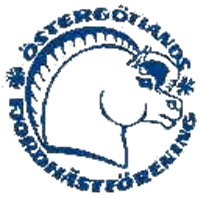 Välkommen på hubertusjakt i Vrångsjö Kolmården
          söndagen den 6 november kl 11.00Vi rider i blandad terräng i ca en mil och avslutar med ett upplopp där den snabbaste fångar rävsvansen. Därefter bjuds det på glögg och pepparkakor. Vi kommer även ha servering med korvgrillning och fika. Det finns olika grupper att vara med i och som du får meddela när du anmäler dig. Snabb högfartsgruppMellangruppSkrittgrupp, vilket är en kortare sträcka och ej med i upploppetBarngrupp, där barnen rider ca 300 - 400 meter i vuxens sällskap, en ritt som avslutas med att leta efter ett gosedjur. Blir det få deltagare, slår vi ihop snabba gruppen och mellangruppenFrivilligt bruksprovBruksprov för 2 åriga hästar:En medhjälpare tillåten*Anspänning för valfritt fordon*Körning i skritt i en åttvolt*FrånspänningBruksprov för treåriga hästar:*Anspänning för valfritt hjulfordon, dressyrkörning enligt nedanstående program. En medhjälpare tillåten.
Vid A Inkörning i skrittVid X Halt-hälsningVid G Åttvolt höger -vänsterVid C Höger varv, frit skritt. Mellan F & A skritt på tömmenVid A Arbetstrav. K ( X ) M vänd snett i genom. Öka tempot.Vid M Arbetstrav.Vid A Vänd rätt upp, åttvolt höger-vänster.Vid C Vänster varv. H (X) F vänd snett igenom, Öka tempot.Vid F Arbetstrav.Vid A Vänd rätt upp.Vid G Halt-Hälsning -utkörning i trav.Bruksprov för fyraåriga hästar:En medhjälpare tillåten.Draglagsprov. Lasset anpassas till terrängen. Ca 250 kg timmer på lunnkälke som utgångspunkt. Banans längd ca 500 m omfattande minst e uppförs och nedförsbacke. Två obligatoriska halter på slät mark med stillastående ½ minut vid varje.Precisionskörning enligt modell från gängse körtävling. Lätt klass med 10-15 hinder se TR 6 & TR7.Bruksprov för femåriga och äldre hästar:Terrängförflyttning under ryttare ca 10 km i delvis obanad terräng. Uppförs och nedförsklättring. Maxtid 60-80 min beroende på terrängens beskaffning.Draglagsprov som för fyraåringar. En medhjälpare tillåten.Dressyrkörning – svenskt lätt program enligt TR 7 En medhjölpare tillåten. Alternativt kan riden dressyr LC:1 enligt TR2 utföras.
Domare har rätt att när som helst avbryta pågående prov om ekipaget ej anses lämpligt att fullfölja.För godkänt prov måste samtliga delmoment vara godkända. Som resultat på provet meddelas endast godkänd eller icke godkänd.Det är endast tillåtet att starta en häst i den ålderklass den tillhör.Kostnad hubertus 100:-/start, barngruppen 50:-/start
Hubertus + Frivilligt bruksprov 200:- Anmälan senast 1 november till anmalan@ostergotlandsfjord.eu 
eller till Marie-Louise Cederblad 0705-249670, 
vill du göra frivilligt bruksprov skall det framgå i anmälan, glöm ej då skriva vilket år hästen är född.Välkommen till en härlig höstdag i Kolmårdskogen 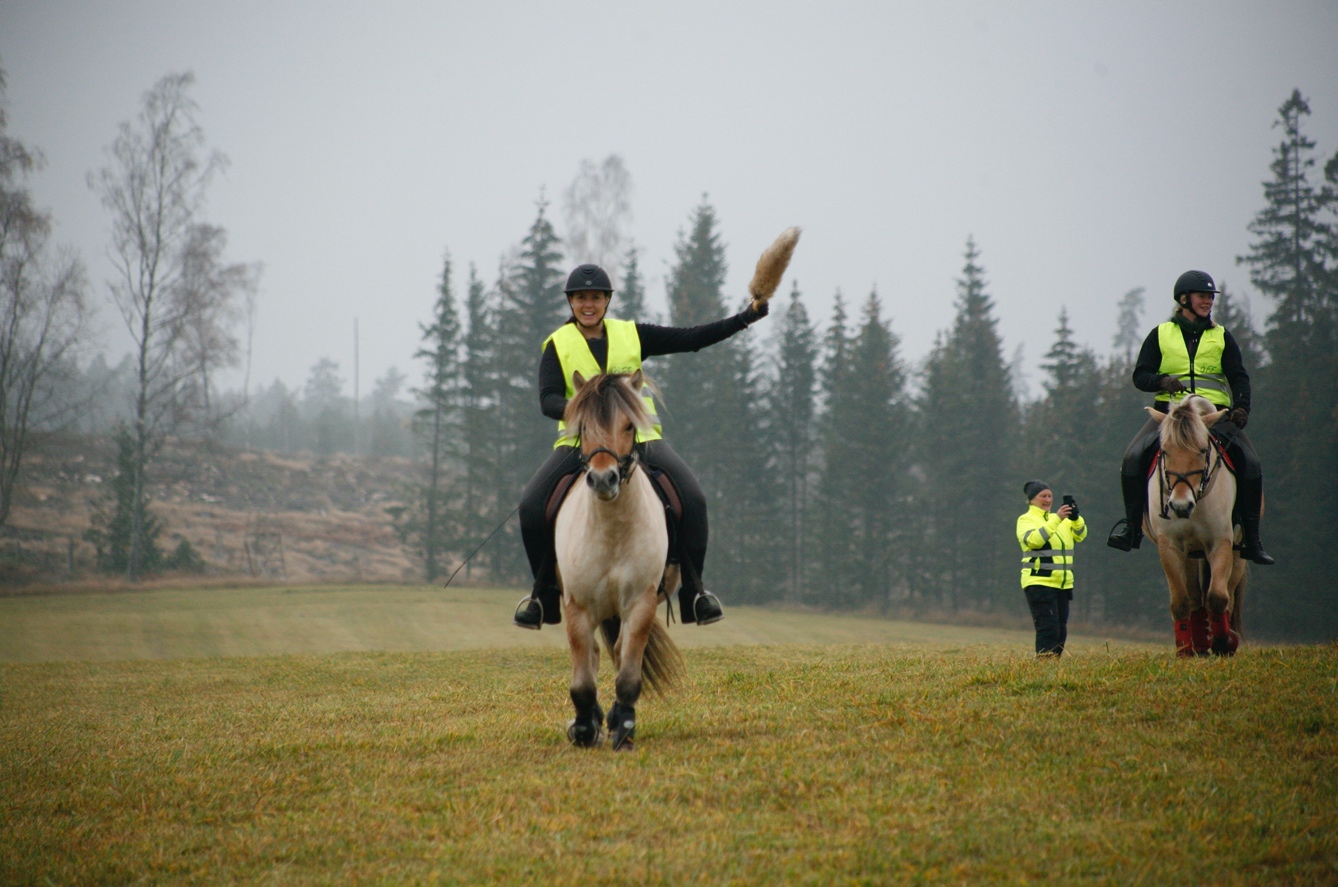 